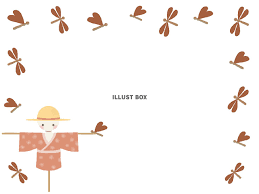 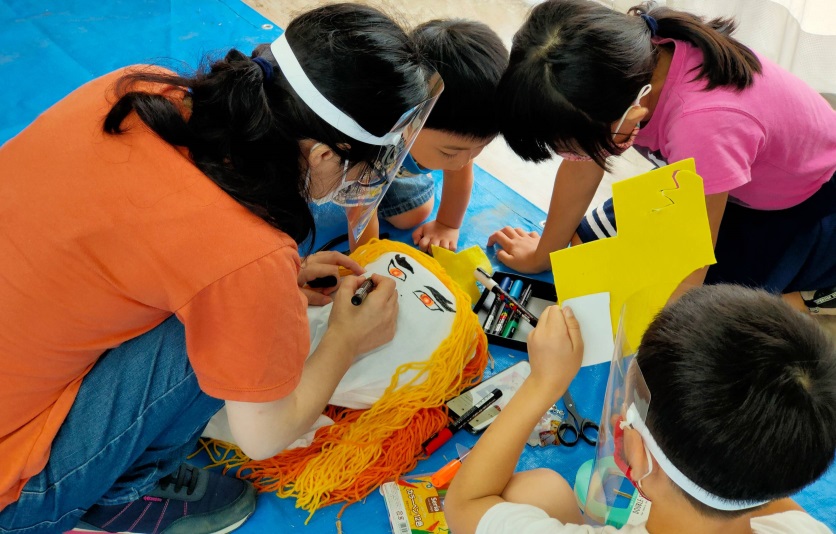 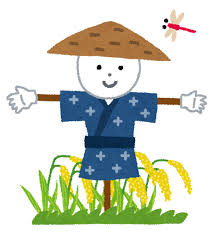 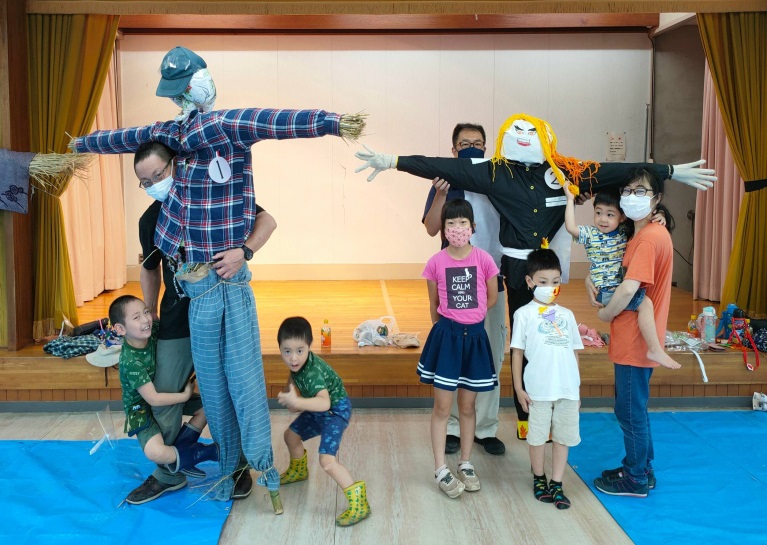 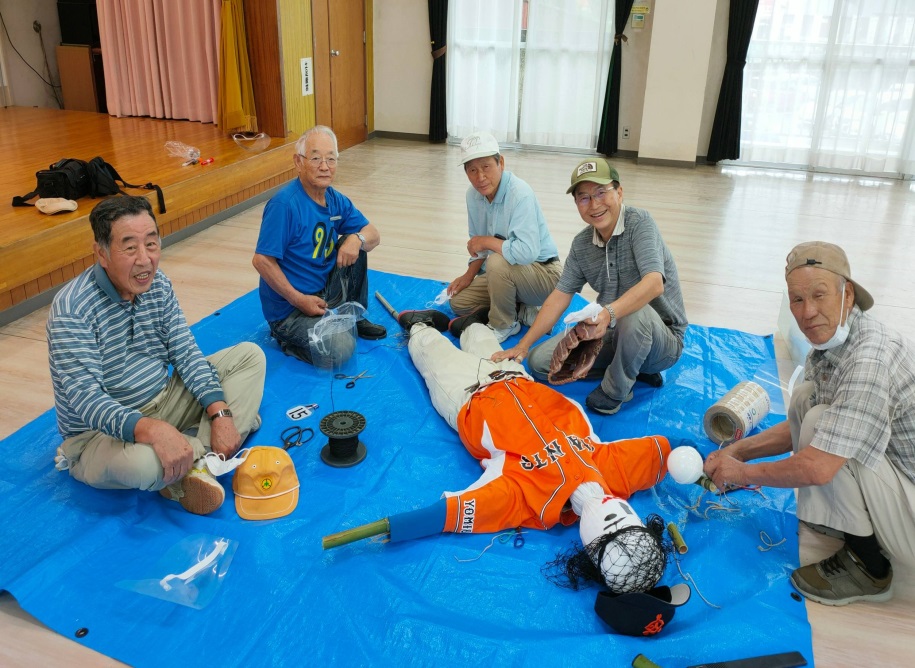 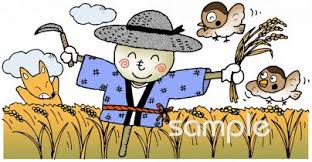 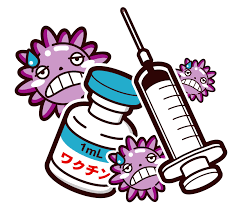 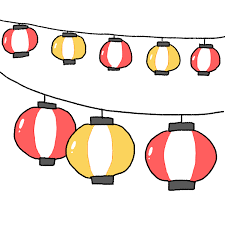 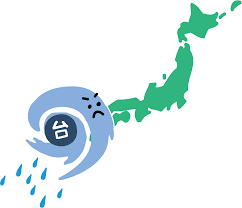 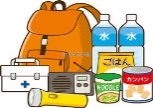 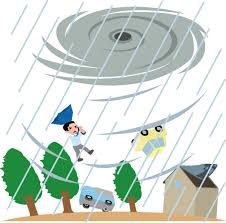 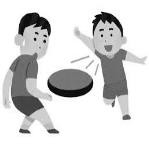 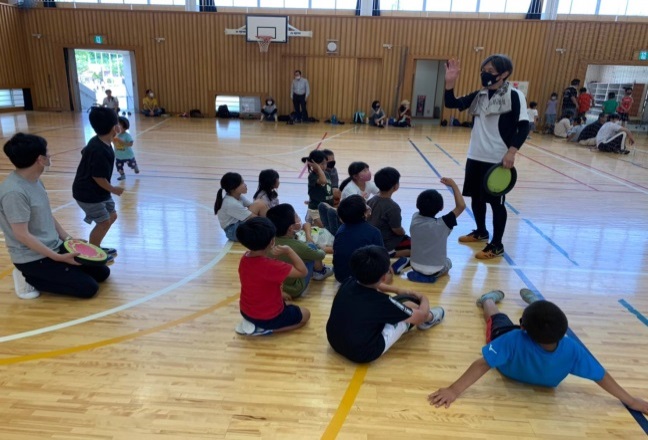 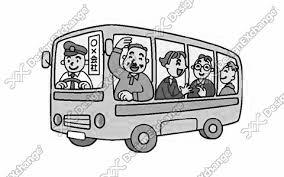 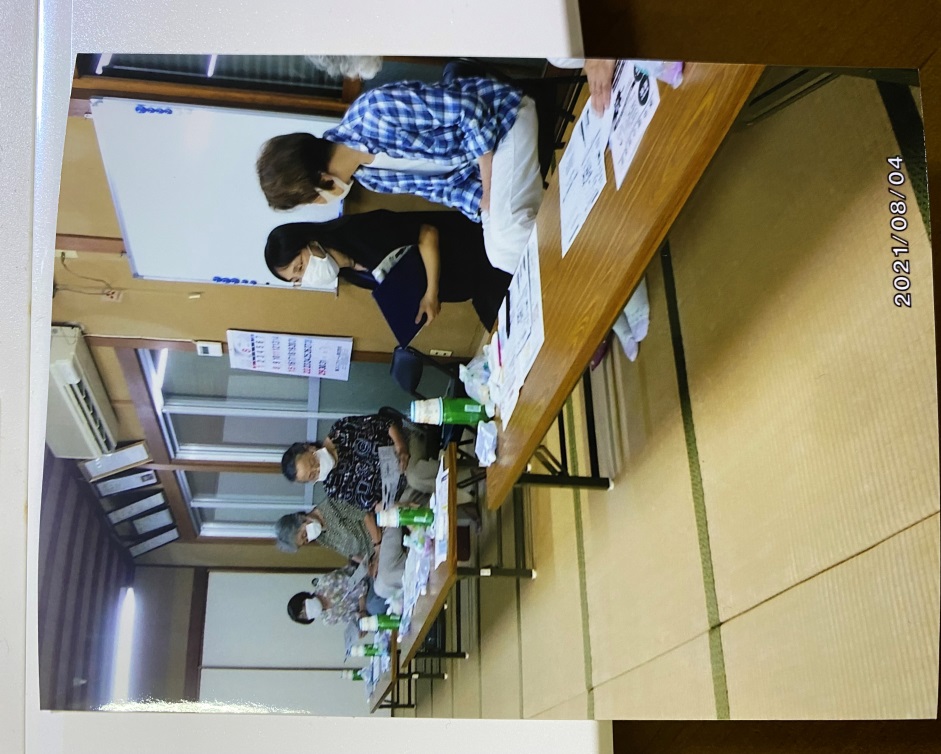 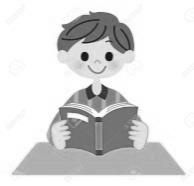 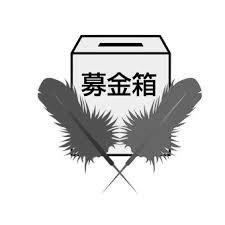 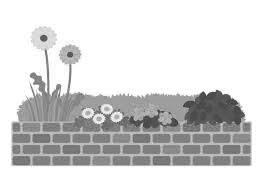 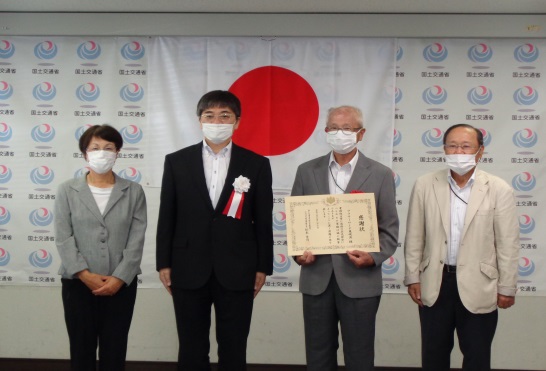 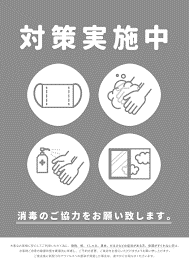 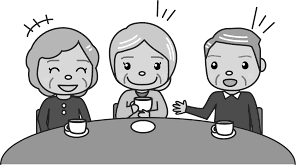 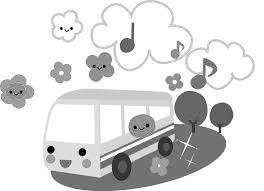 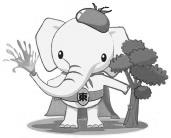 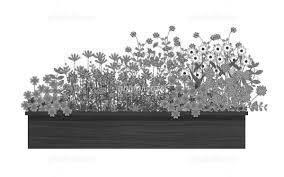 〔区勢〕令和３年７月末日現在〔区勢〕令和３年７月末日現在〔区勢〕令和３年７月末日現在広報　９月号ひがしきわ発行　地区コミュニティ推進協議会総人口　12,289人（-9）広報　９月号ひがしきわ事務局　東岐波ふれあいセンター男5,810人（-6）広報　９月号ひがしきわTEL/FAX (0836)58-2098女6,479人（-3）広報　９月号ひがしきわE-mail: kiwa2@c-able.ne.jp世帯数5,704世帯（-3）広報　９月号ひがしきわhttp://www.higashikiwa.com/